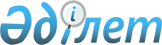 Шарбақты ауданы әкімдігінің кейбір қаулыларының күші жойылды деп тану туралыПавлодар облысы Шарбақты аудандық әкімдігінің 2019 жылғы 25 шілдедегі № 242/6 қаулысы. Павлодар облысының Әділет департаментінде 2019 жылғы 29 шілдеде № 6491 болып тіркелді
      Қазақстан Республикасының 2001 жылғы 23 қаңтардағы "Қазақстан Республикасындағы жергілікті мемлекеттік басқару және өзін-өзі басқару туралы" Заңының 31-бабы 2-тармағына, Қазақстан Республикасының 2016 жылғы 6 сәуірдегі "Құқықтық актілер туралы" Заңының 46-бабы 2-тармағының 4) тармақшасына сәйкес Шарбақты ауданының әкімдігі ҚАУЛЫ ЕТЕДІ:
      1. Осы қаулының қосымшасына сәйкес Шарбақты ауданы әкімдігінің кейбір қаулыларының күші жойылды деп танылсын.
      2. Осы қаулының орындалуын бақылау аудан әкімінің жетекшілік ететін орынбасарына жүктелсін.
      3. Осы қаулы оның алғашқы ресми жарияланған күнінен бастап қолданысқа енгізіледі. Шарбақты ауданы әкімдігінің күші жойылған кейбір қаулыларының тізбесі
      1. Шарбақты ауданы әкімдігінің 2016 жылғы 16 наурыздағы "Тапсырыс берушілер үшін мемлекеттік сатып алуды бірыңғай ұйымдастырушысын анықтау мен мемлекеттік сатып алуларды ұйымдастыру мен өткізуді бірыңғай ұйымдастырушы орындалатын бюджеттік бағдарламаларды және тауарларды, жұмыстарды, қызметтерді айқындау туралы" № 72/2 қаулысы (Нормативтік құқықтық актілерді мемлекеттік тіркеу тізілімінде № 5022 болып тіркелген, 2016 жылғы 7 сәуірде "Маралды", "Трибуна" аудандық газеттерінде жарияланған).
      2. Шарбақты ауданы әкімдігінің 2016 жылғы 6 сәуірдегі "Аудан әкімдігінің 2016 жылғы 16 наурыздағы "Тапсырыс берушілер үшін мемлекеттік сатып алуды бірыңғай ұйымдастырушысын анықтау мен мемлекеттік сатып алуларды ұйымдастыру мен өткізуді бірыңғай ұйымдастырушы орындалатын бюджеттік бағдарламаларды және тауарларды, жұмыстарды, қызметтерді айқындау туралы" № 72/2 қаулысына өзгерту енгізу туралы № 99/2 қаулысы (Нормативтік құқықтық актілерді мемлекеттік тіркеу тізілімінде № 5118 болып тіркелген, 2016 жылғы 18 мамырда "Әділет" ақпараттық-құқықтық жүйесінде жарияланған).
      3. Шарбақты ауданы әкімдігінің 2016 жылғы 9 тамыздағы "Шарбақты ауданы әкімдігінің 2016 жылғы 16 наурыздағы "Тапсырыс берушілер үшін мемлекеттік сатып алуды бірыңғай ұйымдастырушысын анықтау мен мемлекеттік сатып алуларды ұйымдастыру мен өткізуді бірыңғай ұйымдастырушы орындалатын бюджеттік бағдарламаларды және тауарларды, жұмыстарды, қызметтерді айқындау туралы" № 72/2 қаулысына өзгеріс енгізу туралы" № 258/6 қаулысы (Нормативтік құқықтық актілерді мемлекеттік тіркеу тізілімінде № 5203 болып тіркелген, 2016 жылғы 23 тамызда Қазақстан Республикасы нормативтік құқықтық актілерінің эталондық бақылау банкінде жарияланған).
      4. Шарбақты ауданы әкімдігінің 2017 жылғы 13 қаңтардағы "Шарбақты ауданы әкімдігінің 2016 жылғы 16 наурыздағы "Тапсырыс берушілер үшін мемлекеттік сатып алуды бірыңғай ұйымдастырушысын анықтау мен мемлекеттік сатып алуларды ұйымдастыру мен өткізуді бірыңғай ұйымдастырушы орындалатын бюджеттік бағдарламаларды және тауарларды, жұмыстарды, қызметтерді айқындау туралы" № 72/2 қаулысына өзгерту енгізу туралы" № 7/1 қаулысы (Нормативтік құқықтық актілерді мемлекеттік тіркеу тізілімінде № 5361 болып тіркелген, 2017 жылғы 15 ақпанда Қазақстан Республикасы нормативтік құқықтық актілерінің эталондық бақылау банкінде жарияланған).
      5. Шарбақты ауданы әкімдігінің 2018 жылғы 11 желтоқсандағы "Шарбақты ауданы әкімдігінің 2016 жылғы 16 наурыздағы "Тапсырыс берушілер үшін мемлекеттік сатып алуды бірыңғай ұйымдастырушысын анықтау мен мемлекеттік сатып алуларды ұйымдастыру мен өткізуді бірыңғай ұйымдастырушы орындалатын бюджеттік бағдарламаларды және тауарларды, жұмыстарды, қызметтерді айқындау туралы" № 72/2 қаулысына өзгеріс енгізу туралы" № 479/10 қаулысы (Нормативтік құқықтық актілерді мемлекеттік тіркеу тізілімінде № 6148 болып тіркелген, 2018 жылғы 26 желтоқсанда Қазақстан Республикасы нормативтік құқықтық актілерінің эталондық бақылау банкінде жарияланған).
					© 2012. Қазақстан Республикасы Әділет министрлігінің «Қазақстан Республикасының Заңнама және құқықтық ақпарат институты» ШЖҚ РМК
				
      Аудан әкімі

Ә. Әбеуов
Шарбақты ауданы әкімдігінің
2019 жылғы "25" шілдедегі
№ 242/6 қаулысына
қосымша